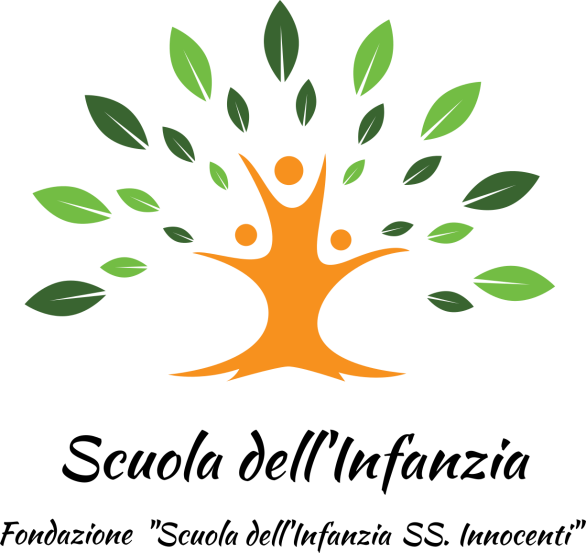 SERVIZIO DI ANTICIPO E POSTICIPO SCOLASTICOPER L’A.S 2022/2023Informativa rispetto al servizioI servizi di anticipo e posticipo, sono servizi a richiesta e saranno organizzati secondo i seguenti orari e con le tariffe di seguito riportate:ANTICIPO: dalle 7.30 alle 8.30 euro 30 mensiliPOSTICIPO: dalle 16.00 alle 17.30 euro 45 mensili (qualora l’orario di uscita da scuola dovesse essere anticipato a causa dell’emergenza sanitaria sarà anticipato anche l’orario di inizio del servizio di posticipo)RICHIESTA OCCASIONALE ANTICIPO:  euro 5 al giorno per non più di 5 giorni al mese(il servizio occasionale potrà non essere garantito a causa dell’emergenza sanitaria)RICHIESTA OCCASIONALE POSTICIPO: euro 5 al giorno per non più di 5 giorni al mese (il servizio occasionale potrà non essere garantito a causa dell’emergenza sanitaria)Il pagamento del servizio sarà così distribuito: primi quattro mesi (120 euro per il pre e 180 euro per il post) con bonifico bancario da effettuarsi insieme all’iscrizione annuale al momento dell’iscrizionea gennaio inserito nelle retta tre mesi (90 euro per il pre e 135 euro per il post)ad aprile inserito nella retta tre mesi (90 euro per il pre e 135 euro per il post)Gli importi pagati saranno restituito soltanto se il servizio non prenderà avvio perché richiesto da pochi bambini*. Per chi dovesse ritirarsi dopo l’iscrizione o durante l’anno l’importo versato fino a quel momento non sarà rimborsato. Non saranno da versare le rate successive al ritiro.*I servizi di anticipo e posticipo scolastico saranno garantiti con un numero minimo di 5 bambini a servizio, in caso non venga raggiunto il numero minimo di bambini iscritti al servizio la scuola chiamerà le famiglie interessate e ci si accorderà su come procedere. Se le famiglie iscritte non verranno contattate il servizio si da automaticamente per confermato.Le famiglie interessate al servizio di anticipo e/o posticipo dovranno comunicare la loro adesione al servizio al momento dell’iscrizione del bambino per l’anno scolastico 2022/2023, ulteriori iscrizioni saranno possibili in corso d’anno solamente se il servizio sarà già avviato con un numero minimo di bambini e a disponibilità di postiEventuali richieste occasionali per i servizi pre-scuola e/o post-scuola (per occasionale si intende non oltre cinque richieste al mese dopo di che verrà considerato continuativo) dovranno essere inoltrate almeno due giorni prima alla scuola che, verificata la disponibilità di posti, accetterà o meno la richiesta. Il servizio occasionale potrebbe non essere garantito a causa dell’emergenza sanitaria.MODULO D’ISCRIZIONE AI SERVIZI DI ANTICIPO E POSTICIPOSCOLASTICO(modulo da consegnare unitamente al modulo di iscrizione all’anno scolastico 2022/2023)Il sottoscritto __________________________________________________________________ genitore di ________________________________________________ intende iscrive il/la proprio/a figlio/a per l’anno scolastico 2022/2023 ai seguenti servizi: (barrare la casella corrispondente ai servizi richiesti)□ ANTICIPO SCOLASTICO dalle 7.30 alle 8.30□ POSTICIPO SCOLASTICO dalle 16.00 alle 17.30Dichiarando di aver letto e di accettare l’informativa in merito al servizio.Data _____________________                             Firma _____________________________